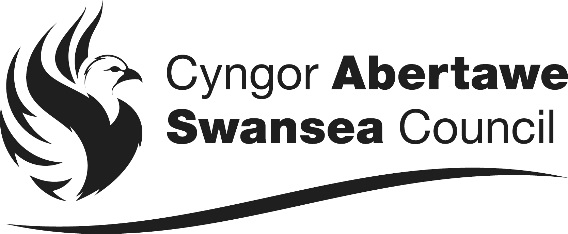 Cynnwys Atafaeliadau Enillion Uniongyrchol –     cyflwyniad........................................................................................................................................1 Pam mae'r cyngor yn defnyddio Atafaeliadau Enillion Uniongyrchol (AEU)?.........................................................................................................................1 Oes rhaid i gyflogwyr weithredu AEU ar gyfer y cyngor?........................................................................................................................1 Beth os nad yw fy meddalwedd cyflogres wedi'i diweddaru i ganiatáu ar gyfer AEU?............................................................................................................................1 Atafaeliadau Enillion Uniongyrchol – gwybodaeth gefndir...............................................................................................................................................2 Eich cyfrifoldebau.........................................................................................................2 Darparu gwybodaeth....................................................................................................2 Gan Ddinas a Sir Abertawe.........................................................................................2 I Ddinas a Sir Abertawe...............................................................................................2 I'ch gweithiwr...............................................................................................................2 Beth mae'n rhaid i gyflogwr ei wneud i weithredu    AEU?................................................................................................................................................3 Hysbysiad gan y cyngor..........................................................................................................................3 Didyniadau...................................................................................................................3 Taliadau i'r cyngor........................................................................................................3 Pa daliadau sy'n cael eu hystyried fel enillion at ddibenion AEU?................................................................................................................................................4 Beth yw enillion net?................................................................................................................4 Sut ydw i'n cyfrifo'r swm y mae angen ei ddidynnu?................................................................5 Wrth gyfrifo swm y didyniadau AEU, mae'n rhaid i chi:................................................5 Symiau i'w didynnu gan y cyflogwr...............................................................................5 TABL A: Pan delir enillion yn wythnosol.............................................................................5     TABL B: Pan delir enillion yn fisol......................................................................................5	 a) Lefel yr enillion sydd wedi'u diogelu...............................................................................6 Gweithwyr sy'n cael eu talu bob pythefnos...................................................................6 Gweithwyr sy'n cael eu talu bob 4 wythnos...................................................................6                   ch) Tâl Gwyliau....................................................................................................................6 Talgrynnu.......................................................................................................................6                 dd) Costau gweinyddol - y gost gallwch ei chodi ar eich gweithiwr.....................................6 Beth os ydych chi'n methu cymryd didyniadau neu'n didynnu'n anghywir?..............................7 Mae gan eich gweithiwr orchmynion llys eraill yn ei erbyn. P'un yw’r flaenoriaeth?.................7 Beth os nad yw fy ngweithiwr yn ennill digon i fi gyflwyno'r didyniad?......................................8 Mae'ch gweithiwr yn meddwl bod y swm sy'n ddyledus ganddynt yn anghywir........................8 Mae'ch gweithiwr yn meddwl bod swm y didyniad yn ormod?..................................................8 Beth sy'n digwydd pan fyddaf yn gweithredu Atafaeliadau Enillion Uniongyrchol?...................8 Gwneud taliadau i Ddinas a Sir Abertawe.................................................................................9 Trwy BACS (Trosglwyddiad Credyd Awtomataidd).......................................................9 Talu â siec.....................................................................................................................9 Talu dros y ffôn............................................................................................................10 Atodlen taliadau Atafaeliadau Enillion Uniongyrchol....................................................10 E-bostiwch yr atodlen taliadau Atafaeliadau Enillion Uniongyrchol atom  Enghreifftiau o Atafaeliadau Enillion Uniongyrchol ar waith.....................................................11 Enghraifft 1 - Rhywun sy'n ennill cyflog yn wythnosol ac sydd heb unrhyw orchmynion atafaeliadau blaenorol........................................................................................................11 Enghraifft 2 - Rhywun sy'n ennill cyflog yn wythnosol sydd â gorchymyn atafaeliadau presennol ar gyfer cynhaliaeth plant...................................................................................11  Enghraifft 3 - Rhywun sy'n ennill cyflog yn fisol ac sydd â gorchmynion atafaeliadau blaenoriaeth eisoes.............................................................................................................11 Ble gallaf gael mwy o wybodaeth a chyngor?...........................................................................11 Atafaeliadau Enillion Uniongyrchol - Rhestr Wirio i Gyflogwyr.................................................12 Dinas a Sir Abertawe - Atodlen Taliadau Atafaeliadau Enillion Uniongyrchol...................................13 1. Atafaeliadau Enillion Uniongyrchol - cyflwyniad  Dinas a Sir Abertawe sy'n gyfrifol am adennill arian sy'n ddyledus iddi mewn perthynas â dyledion sy'n codi o dan Ddeddf Gweinyddu Nawdd Cymdeithasol 1992.  O fis Ebrill 2013, mae gan awdurdodau lleol y pŵer i adennill gordaliad Budd-dal Tai trwy ddidyniadau enillion heb yr angen i gyflwyno cais am orchymyn llys. Gwneir hyn trwy ddefnyddio Atafaeliadau Enillion Uniongyrchol (neu AEU).  Rhoddwyd y pŵer hwn i awdurdodau lleol gan Reoliadau Nawdd Cymdeithasol (Gordaliadau ac Adfer) 2013. Gallwch ddod o hyd i'r rheoliadau llawn ar y wefan hon -  http://www.legislation.gov.uk/cy a gallwch ddod o hyd i'r rhan sy'n berthnasol i'r arweiniad hwn yn http://www.abertawe.gov.uk/aeu.  1.1 Pam mae'r cyngor yn defnyddio Atafaeliadau Enillion Uniongyrchol (AEU)?   Nid yw pawb yn ymrwymo i gytundeb ad-dalu gwirfoddol. Mae AEU yn rhoi'r cyfle i adennill gordaliadau budd-daliadau gan ddyledwyr sy'n cael eu cyflogi os ydynt naill ai'n gwrthod talu, yn methu cytuno ar gynllun ad-dalu derbyniol neu mae ganddynt gytundeb ad-dalu gwirfoddol.  1.2 Oes rhaid i gyflogwyr weithredu AEU ar gyfer y cyngor? Oes, mae gennych rwymedigaeth gyfreithiol i wneud hyn.  Os nad ydych yn cydymffurfio â'ch dyletswyddau, gallech dderbyn dirwy gwerth hyd at £1,000 os fe'ch bernir yn euog.  1.3 Beth os nad yw fy meddalwedd cyflogres wedi'i diweddaru i ganiatáu ar gyfer AEU? Gan fod hon yn weithdrefn newydd, efallai nad yw eich system gyfrifiadurol wedi cael ei diweddaru i ymdrin ag AEU eto. Mae'r Adran Gwaith a Phensiynau'n gweithio gyda Sefydliad Siartredig Gweithwyr Proffesiynol y Gyflogres, Cynrychiolwyr Cyflogwyr a darparwyr Meddalwedd Cyflogres er mwyn datblygu'r ateb cywir yn y tymor hir ond, nes i'ch meddalwedd gael ei newid, bydd rhaid i chi hefyd ddilyn y cyfarwyddiadau isod yn ogystal â'r arweiniad cyffredinol yn y ddogfen hon. Ar ôl i'ch system gael ei diweddaru, efallai na fydd angen yr wybodaeth ar y dudalen gyntaf hon mwyach.  Nes i'ch meddalwedd gael ei diweddaru, os ydych chi'n defnyddio system gyflogres gyfrifiadurol ac rydych yn derbyn cais i sefydlu AEU, bydd angen i chi: Gyfrifo â llaw y swm i ddidynnu o'ch enillion. Gallwch ganfod sut i wneud hyn yn yr adran 'Sut ydw i'n cyfrifo'r swm y mae angen ei ddidynnu?' Gwiriwch â llaw a oes unrhyw orchmynion eraill ar waith ar hyn o bryd - efallai bydd AEU yn cael eu blaenoriaethu dros y rhain. Gweler rhestr lawn o'r gorchmynion a sut gallant effeithio ar AEU yn yr adran 'Mae gan eich gweithiwr orchmynion llys eraill yn ei erbyn'.  Mewn achosion lle mae'r AEU yn cael ei flaenoriaethu dros orchymyn arall, ystyriwch a oes angen diddymu gorchmynion eraill neu ail-gyfrifo symiau'r didyniad ch. Sicrhewch, mewn achosion lle nad oes modd gweithredu gorchmynion eraill, fod y rhain yn cael eu dileu â llaw o'r system gyflogres ac yn cael eu hailosod ar ôl i'r AEU ddod i ben.  Os, ar ôl darllen trwy'r arweiniad hwn, mae gennych ymholiadau sydd heb eu datrys, ffoniwch y Tîm Adennill Dyledion Budd-daliadau ar 01792 635877. 1 2. Atafaeliadau Enillion Uniongyrchol - gwybodaeth gefndir  Mae gan AEU eu rheoliadau eu hunain sy'n dilyn i raddau sut mae Gorchymyn Didyniad Enillion (GDE) neu Orchymyn Atafaelu Enillion (GAE) yn gweithio. Nid yw AEU yn disodli unrhyw un o'r gorchmynion hyn a gallwch dderbyn ceisiadau o hyd i roi didyniadau ar waith ar gyfer GDE neu GAE i'ch gweithwyr.  2.1 Eich Cyfrifoldebau Fel cyflogwr, mae gennych rwymedigaeth gyfreithiol i: roi Atafaeliad Enillion Uniongyrchol ar waith pan rydym yn gofyn i chi ddidynnu o enillion net y gweithiwr.   gwneud taliadau sydd werth y symiau a ddidynnwyd gennym ni erbyn 19eg diwrnod y mis yn dilyn y mis lle gwnaed y didyniad.  cadw cofnod o bob didyniad a gymerwyd, a'r gweithiwr y tynnwyd yr arian o'i enillion.  parhau i weithredu'r AEU nes i Ddinas a Sir Abertawe eich cynghori i roi terfyn arno, neu mae'ch gweithiwr yn gadael eich cyflogaeth.  sicrhau eich bod yn tynnu'r swm cywir o enillion eich gweithiwr bob wythnos neu fis, ac yn ei dalu i ni. Os nad ydych yn llwyddo i gydymffurfio â'ch dyletswyddau, gallech dderbyn dirwy gwerth hyd at £1000 os fe'ch bernir yn euog. 2.2 Darparu gwybodaeth Gan Ddinas a Sir Abertawe - byddwn yn anfon hysbysiad atoch sy'n gofyn i chi gyflwyno cais am AEU i enillion eich gweithiwr. Bydd hwn yn cynnwys yr holl wybodaeth y mae ei hangen arnoch er mwyn sefydlu'r AEU.  I Ddinas a Sir Abertawe - mae gennych ddyletswydd i'n hysbysu os yw un o'r amodau canlynol yn berthnasol: Rydym yn gofyn i chi weithredu AEU i rywun nad yw'n gweithio i chi. Mae gweithiwr rydych yn gweithredu AEU ar ei gyfer yn gadael eich cyflogaeth.  Rydych chi'n fusnes newydd (sy'n dechrau rhwng 8 Ebrill 2013 ac 31 Mawrth 2014), neu'n ficrofusnes (gyda llai na 10 o weithwyr), fel a nodir yn y rheoliadau. Os ydych chi'n fusnes newydd neu'n ficrofusnes nid oes rhaid i chi weithredu AEU er gallwch wneud hyn os cytunwyd arno gyda'ch gweithiwr. Rhaid i chi ysgrifennu atom yn y cyfeiriad a welir ar y llythyr cais am AEU o fewn 10 niwrnod i ddyddiad y llythyr hwnnw os yw unrhyw un o'r uchod yn berthnasol i chi. Dylech hefyd roi gwybod i ni os yw'ch busnes yn rhoi'r gorau i fasnachu. c) I'ch gweithiwr - mae gennych ddyletswydd i roi gwybod i'ch gweithiwr am y canlynol yn ysgrifenedig:  Swm y didyniad a gymerwyd, gan gynnwys unrhyw swm a gymerwyd ar gyfer costau gweinyddol (gweler adran 6.2 (dd) ar gostau gweinyddol). Os dengys yr wybodaeth hon ar ei slip tâl, bydd hyn yn ddigonol.  Sut cyfrifwyd y didyniad.  Rhaid i chi wneud hyn (a'i gofnodi) erbyn y diwrnod cyflog ar ôl yr un pan ddidynnwyd yr AEU fan bellaf. Ffoniwch ni ar Abertawe 635877 os oes angen mwy o wybodaeth arnoch neu unrhyw gymorth i weithredu'r AEU hwn.  3. Beth mae'n rhaid i gyflogwr ei wneud i weithredu AEU? 3.1 Hysbysiad gan y cyngor  Bydd y cyngor yn anfon llythyr atoch (hysbysiad yw'r enw swyddogol) sy'n dweud wrthych chi weithredu AEU ar gyfer eich gweithiwr gan roi'r wybodaeth y mae ei hangen arnoch er mwyn ei weithredu. Bydd hyn yn cynnwys: Enw, cyfeiriad a rhif yswiriant gwladol y person y byddwch yn didynnu o'i dâl.  • 	Os yw ar gael, ei rif staff, rhif cyflogres neu rif adnabod tebyg.   Y gyfradd ganrannol i'w dilyn er mwyn gwneud y didyniadau.  Cyfran ei enillion sy'n cael ei diogelu (gweler adran 6.2 (a)) Pryd i anfon taliadau atom. Y cyfeiriad rydych yn anfon y taliadau ato os ydych chi'n bwriadu talu â siec.  Manylion y cyfrif rydych chi'n trosglwyddo'r taliadau iddo os ydych yn talu trwy ddebyd uniongyrchol.  3.2 Didyniadau Ar ôl i chi dderbyn yr hysbysiad, bydd angen i chi wirio bod eich gweithiwr yn ennill digon er mwyn i ddidyniad gael ei wneud. Os yw ef/hi yn ennill digon, bydd angen cyfrifo faint i'w gymryd o'i enillion gan ddefnyddio'r wybodaeth a ddarperir gan y cyngor a gwneud y didyniadau.  3.3 Taliadau i'r cyngor  Ar ôl i chi gymryd yr arian, rhaid i chi ei dalu i'r cyngor o fewn cyfyngiadau amser penodol. Byddwn yn gofyn i chi wneud y taliadau yn unol â'ch cyflogres, felly os yw'ch gweithiwr yn cael ei dalu'n wythnosol neu'n fisol, dylech ein talu ni ar yr un pryd. Fodd bynnag, os telir eich gweithiwr yn wythnosol mae'n rhaid i chi gyfrifo a didynnu'r taliad bob wythnos o hyd, ond gallwch ein talu bob 4 wythnos os yw'n well gennych. Rhowch wybod i ni os byddwch yn gwneud hyn drwy ffonio 01792 635877. Eich cyfrifoldeb chi yw sicrhau eich bod yn cymryd y swm cywir o enillion eich gweithiwr bob wythnos neu fis, ac yn ei dalu i ni. Pa daliadau sy'n cael eu hystyried fel enillion at ddibenion AEU? Os yw'r unig enillion mae'ch gweithiwr yn eu hennill yn ymddangos yn y golofn dde, nid oes hawl i chi gyfrifo'r didyniad AEU. Yn yr un modd, os telir unrhyw un o'r rhain fel rhan o'r enillion, nid oes modd eu cynnwys fel rhan o enillion net y gweithiwr.  Beth yw enillion net? Mae'n rhaid i chi gymryd y swm ar gyfer Atafaeliadau Enillion Uniongyrchol yn uniongyrchol o enillion net eich gweithiwr. Enillion net yw'r enillion sy'n weddill ar ôl tynnu: Treth Incwm Cyfraniadau Yswiriant Gwladol Dosbarth 1 Cyfraniadau i bensiwn y gweithle (gan gynnwys Cyfraniadau Gwirfoddol Ychwanegol, Cyfraniadau Gwirfoddol Ychwanegol Annibynnol a Chyfraniadau Pensiwn Rhanddeiliaid) Sut ydw i'n cyfrifo'r swm y mae angen ei ddidynnu?  6.1 Wrth gyfrifo swm didyniadau'r AEU, mae'n rhaid i chi: Sicrhau bod gan eich gweithiwr ddigon o enillion net yn y cyfnod tâl er mwyn i chi gyfrifo didyniad (gweler tablau A a B isod).  Gwirio bod y gyfradd ganrannol gywir wedi'i gosod yn erbyn yr enillion net hynny.  Gwirio nad yw cyfanswm yr holl ddidyniadau'n gadael y gweithiwr gyda llai na'r gyfran o enillion sydd wedi'i diogelu, sef 60% o gyfanswm ei enillion net yn ystod y cyfnod cyfrifo y mae'r didyniad yn berthnasol iddo.  •     Cyfrifo enillion net y gweithiwr (fel yr esboniwyd yn gynharach ym mhwyntiau 3 a 4). Defnyddio tabl A neu B (isod) i ddod o hyd i'r gyfradd ganrannol gywir ar gyfer didynnu o enillion net y gweithiwr.  Gosod ffigur y ganran yn erbyn ffigur yr enillion net er mwyn cyfrifo'r swm i'w ddidynnu.  6.2 Symiau i'w didynnu gan y cyflogwr  TABL A: Pan delir enillion yn wythnosol  TABL B: Pan delir enillion yn fisol a) Lefel yr enillion sydd wedi'u diogelu Sylwer: nid oes hawl i gyfanswm yr holl ddidyniadau (yr AEU ac unrhyw ddidyniadau eraill sydd yn eu lle) adael y gweithiwr gyda llai na'r gyfran o enillion sydd wed'i diogelu, sef 60% o gyfanswm ei enillion net yn ystod y cyfnod cyfrifo y mae'r didyniad yn berthnasol iddo.  b) Gweithwyr sy'n cael eu talu bob pythefnos Os telir gweithiwr bob pythefnos, caiff cyfanswm y cyflog net ei rannu â 2 a defnyddir tabl A i wirio'r gyfradd ganrannol.  c) Gweithwyr sy'n cael eu talu bob 4 wythnos Os telir gweithiwr bob 4 wythnos, caiff cyfanswm y cyflog net ei rannu â 4 a defnyddir tabl A i wirio'r gyfradd ganrannol.  DS: Peidiwch â gadael gweithiwr gyda llai na 60% o gyfanswm ei gyflog net. ch) Tâl Gwyliau Os telir cyflog i weithiwr sy'n cynnwys tâl gwyliau sydd wedi'i dalu ymlaen llaw, caiff y cyflog net ei gyfartaleddu, a defnyddir y gyfradd ganrannol yn erbyn y ffigur cyfartalog. Er enghraifft: Derbyniodd y gweithiwr wythnos o dâl a phythefnos o dâl gwyliau. Cyfanswm y taliad net am 3 wythnos = £850. £850 ÷ 3 = £283.33 £283.33 x 11% = £31.17 Cyfanswm y didyniad o'r cyflog net gwerth £850 am 3 wythnos = £93.51 (£31.17 x 3). d) Talgrynnu Defnyddir union swm y cyflog net yn erbyn tabl A a B. Os yw'r swm canrannol a gyfrifwyd yn arwain at wahaniaeth gwerth ffracsiwn o geiniog, caiff ei dalgrynnu i'r geiniog gyfan agosaf, ac o ganlyniad caiff hanner ceiniog ei thalgrynnu i lawr i'r geiniog gyfan agosaf, fel a ganlyn: Cyflog net o £235.63 yr wythnos  £235.63 x 7% = £16.4941 Didyniad wythnosol = £16.49 Cyflog net £1,547.99 y mis £1547.99 x 11% = £170.278 Didyniad misol = £170.28 dd) Costau gweinyddol - y gost y gallwch ei chodi ar eich gweithiwr. Am bob cyfnod tâl yr ydych yn cyfrifo'r didyniad AEU, gallwch hefyd gymryd hyd at £1 o gyflog eich gweithiwr tuag at gostau gweinyddol. Gallwch gymryd hwn hyd yn oed os yw'n lleihau incwm y gweithiwr i fod yn llai na'r gyfran o enillion sydd wedi'i diogelu. Beth os ydych chi'n methu cymryd y didyniadau neu'n didynnu'n anghywir? 7.1 Os ydych chi'n methu cymryd didyniad o enillion net y gweithiwr pan ddylech chi fod wedi, neu os ydych wedi didynnu'r swm anghywir, dylech gywiro hyn ar y diwrnod neu'r diwrnodau cyflog nesaf.  Os yw'r swm yn anghywir o ganlyniad i ddidyniad a oedd yn llai na'r swm a nodwyd dan y rheoliadau, dylech:   ddidynnu'r swm sy'n ofynnol ar gyfer y cyfnod tâl presennol, ac yna,  gynnwys y gwahaniaeth rhwng y swm anghywir a'r swm cywir ar gyfer y cyfnod blaenorol.  Os yw'r swm yn anghywir o ganlyniad i ddidyniad a oedd yn fwy na'r swm a nodwyd o dan y rheoliadau, dylech:  ddidynnu'r swm sy'n ofynnol ar gyfer y cyfnod tâl presennol, ac yna  leihau swm y didyniad hwnnw yn ôl y tâl dros ben a gymerwyd yn flaenorol.  7.2 Mae'n bwysig nodi, os yw didyniad yn cael ei leihau yn ystod unrhyw wythnos neu fis oherwydd bydd yr AEU, ynghyd ag unrhyw orchmynion eraill sydd ar waith, yn torri terfyn yr enillion sydd wedi'u diogelu sef 60% (gweler enghraifft 3 - tudalen 12) NI ystyrir bod hyn yn ddiffyg fel a ddisgrifir uchod.  Ceir diffyg pan fydd swm anghywir wedi'i ddidynnu ar gam, neu lle collwyd un didyniad neu fwy.  Sylwer ni ddylai'r cyfanswm i'w ddidynnu, gan gynnwys addasiadau ar gyfer didyniad anghywir ynghyd â didyniadau eraill sydd ar waith, adael y gweithiwr gyda llai na'r terfyn enillion sydd wedi'u diogelu sef 60% ar gyfer pob cyfnod tâl. Mae gan eich gweithiwr orchmynion llys eraill yn ei erbyn. P'un yw'r flaenoriaeth?  8.1 Gall llysoedd wneud gorchmynion sy'n golygu bod rhaid i chi dynnu arian yn uniongyrchol o enillion eich gweithiwr mewn ffordd debyg i sut rydym yn gofyn i chi wneud didyniadau ar gyfer AEU. Er enghraifft, efallai bod gan eich gweithiwr Orchymyn Atafaelu Enillion (Cymru a Lloegr) neu Orchymyn Didynnu o Enillion (ar gyfer cynhaliaeth plant). Gellir rhoi AEU ar waith heb orchymyn llys, ond os oes gan eich gweithiwr unrhyw orchmynion didynnu eraill yn ei erbyn, mae rheolau sy'n dweud wrthych pa arian i'w gymryd yn gyntaf. Os oes gan eich gweithiwr un neu fwy o'r canlynol ar waith, cânt eu blaenoriaethu dros AEU: 8.2 Cymru a Lloegr Gorchymyn Didynnu o Enillion (GDE) gan y Grŵp Cynhaliaeth Plant (GCP) Gorchymyn Atafaelu Enillion (GAE) ar gyfer cynnal a chadw neu ddirwyon  Gorchymyn Atafaelu Enillion Treth y Cyngor (GAETC) 8.3 Yr Alban Gorchymyn Didynnu o Enillion (GDE) gan y GCP Arestiad Enillion (AE) 	 8.4 Benthyciadau Myfyrwyr  Mae ad-dalu benthyciad myfyrwyr hefyd yn cymryd blaenoriaeth dros AEU. Mae hyn yn berthnasol yng Nghymru a Lloegr a'r Alban. Ar ôl i'r gorchmynion blaenoriaethol hyn gael eu hystyried yn eich cyfrifiad, bydd AEU wedyn yn cymryd blaenoriaeth mewn perthynas â gorchmynion eraill neu hysbysiadau yn ôl trefn dyddiad (yn yr Alban dyma fydd y dyddiad y'u derbyniwyd). Bydd y swm y gallwch ei ddidynnu'n berthnasol i'r enillion net sydd ar gael uwchben y terfyn enillion sydd wedi'u diogelu, sef 60% o'r enillion net. Beth os nad yw fy ngweithiwr yn ennill digon i fi wneud y didyniad? Os yw'r enillion wythnosol neu fisol yn is na'r trothwy (gweler tabl A a B ar dudalen 7), ni allwch gyfrifo didyniad AEU. Mae'n rhaid i chi ddweud wrth y cyngor pam nad oes modd gwneud didyniad trwy ddefnyddio atodlen taliadau Atafaeliadau Enillion Uniongyrchol (gweler adran 13.4 am wybodaeth am hyn). Rhaid i chi barhau i gyfrifo a oes modd gwneud didyniad AEU ar gyfer pob cyfnod tâl nes i ni ddweud wrthych i beidio neu nes i'ch gweithiwr adael eich cyflogaeth.  Mae'ch gweithiwr yn meddwl bod y swm sy'n ddyledus ganddo'n anghywir.  Os yw'ch gweithiwr yn meddwl bod y swm sy'n ddyledus ganddo'n anghywir, dylech ddweud wrtho gysylltu â'r Tîm Adennill Dyledion Budd-daliadau drwy ffonio'r rhif sydd ar ben y llythyr a dderbyniodd am Atafaeliadau Enillion Uniongyrchol. Y rhif hwnnw yw 01792 635877. Mae'ch gweithiwr yn meddwl bod swm y didyniad yn ormod. Os yw'n meddwl bod y swm rydych wedi ei gyfrifo'n ormod, dylech wirio'n gyntaf bod y swm sy'n cael ei ddidynnu'n gywir yn ôl tabl A neu B (tudalen 7), ar sail ei enillion ac unrhyw orchmynion eraill sydd ar waith. Os yw'r swm yn gywir, dylech esbonio eich bod wedi gwneud y didyniad yn ôl y cyfarwyddyd. Os yw'n teimlo bod hyn yn ormod iddo, dylech ddweud wrtho i gysylltu â ni. Beth sy'n digwydd unwaith byddaf yn gweithredu Atafaeliadau Enillion Uniongyrchol? Ar ôl i chi ddechrau gweithredu AEU, mae'n rhaid i chi barhau i wneud taliadau i ni nes i ni ddweud wrthych i beidio, neu nes i chi ddidynnu uchafswm y swm y mae angen ei adennill o'r enillion. Byddwn yn cysylltu â chi pan fydd y didyniadau'n dod i ben neu os bydd y swm sy'n cael ei ddidynnu'n newid. Os bydd newid mewn amgylchiadau sy'n golygu nad ydych yn gallu gweithredu AEU rhagor, rhaid i chi roi gwybod i ni'n ysgrifenedig o fewn 10 niwrnod o'r newid hwnnw. Yn y lle cyntaf, ffoniwch ni i roi gwybod gan efallai y byddwn yn gallu cyflymu'r broses weinyddol.  Os oes angen i chi ddweud wrthym am newid tebyg, ffoniwch y Tîm Adennill Dyledion Budddaliadau ar 01792 635877 neu e-bostiwch ni yn Gordaliadau.Budd-daliadau@abertawe.gov.uk Gwneud taliadau i Ddinas a Sir Abertawe  Ar ôl derbyn hysbysiad i weithredu AEU, rhaid i chi: wneud taliadau cyson i ni nes i ni ddweud wrthych i beidio neu nes bod uchafswm y swm i'w adennill wedi ei gymryd o enillion eich gweithiwr, talu'r swm rydych wedi'i tynnu o enillion eich gweithiwr i Ddinas a Sir Abertawe cyn gynted â phosib, ond erbyn 19eg diwrnod y mis yn dilyn y mis pan gymerwyd y swm fan bellaf. Er enghraifft, os ydych chi'n cymryd yr arian ar 30 Medi, rhaid i chi ei anfon atom erbyn 19 Hydref. Os ydych chi'n cymryd yr arian ar 1 Hydref, rhaid i chi ei anfon atom cyn 19 Tachwedd. 13.1 Trwy BACS (Trosglwyddiad Credyd Awtomataidd) Dyma'r dull o dalu a ffefrir gennym oherwydd ei ddiogelwch ac amserau clirio cyflym. Wrth sefydlu taliad drwy ddefnyddio'r dull hwn, bydd angen yr wybodaeth ganlynol arnoch:  Os ydych chi'n talu trwy BACS, bydd angen i chi anfon atodlen taliadau Atafaeliadau Enillion Uniongyrchol atom fel ein bod ni'n ymwybodol at bwy mae'r taliad yn cyfeirio. Gweler pwynt 13.4 am gyfarwyddiadau ar hyn.  13.2 Talu â siec Os oes angen i chi dalu â siec, gwnewch hi'n daladwy i 'Dinas a Sir Abertawe' ac ysgrifennwch rif cyfeirnod ALl y gweithiwr ar gefn y siec.  Anfonwch y siec i: Is-adran yr Ariannwr,  Dinas a Sir Abertawe  Canolfan Ddinesig,  Heol Ystumllwynarth Abertawe  SA1 3SN. Os ydych chi'n talu â siec, bydd angen i chi atodi atodlen taliadau Atafaeliadau Enillion Uniongyrchol i'r siec fel ein bod yn ymwybodol at bwy mae'r taliad yn cyfeirio. Gweler pwynt 13.4 am gyfarwyddiadau ar hyn.  13.3 Talu dros y ffôn Os yw eich banc yn cynnig cyfleuster talu bil a hoffech wneud taliad gan ddefnyddio'r ffôn/bancio ar-lein/trosglwyddiad credyd awtomataidd, dyma'r manylion cyfrif banc y mae angen eu defnyddio i drosglwyddo arian: Côd Didoli:  30-95-46 Rhif y Cyfrif: 00027812 Cyfeirnod: Hwn fydd Rhif Cyfeirnod ALl y gweithiwr fel a ddangosir ar yr hysbysiad AEU. 13.4 Atodlen taliadau Atafaeliadau Enillion Uniongyrchol Ar gyfer taliadau a wnaed trwy BACS (Trosglwyddiad Credyd Awtomataidd) neu drwy siec, mae'n rhaid i chi anfon atodlen taliadau Atafaeliadau Enillion Uniongyrchol atom. Mae atodlen wag i chi ei defnyddio a'i chopïo gynifer o weithiau ag sydd angen arnoch wedi'i chynnwys yn y ddogfen hon (gweler tudalen 15) a gallwch ddod o hyd iddi ar ein gwefan hefyd yn www.abertawe.gov.uk/aeu. Rhaid i'r atodlen taliadau Atafaeliadau Enillion Uniongyrchol gynnwys y manylion canlynol ar gyfer pob person y gofynnwyd i chi ddidynnu o'i enillion: ei enw llawn (enwau cyntaf a chyfenw), ei Rif Cyfeirnod ALl fel a ddangosir ar yr hysbysiad AEU a anfonwyd atoch, swm y didyniad (mewn punnoedd sterling) sydd wedi'i ddidynnu neu'r rheswm pam nad oes modd gwneud didyniad pan fo'n briodol  Rhaid i swm y trosglwyddiad credyd awtomataidd neu'r siec fod yr un peth â chyfanswm y didyniadau a ddangosir ar yr atodlen daliadau Atafaeliadau Enillion Uniongyrchol. Peidiwch ag anfon arian drwy'r post. 13.5 E-bostiwch yr atodlen taliadau Atafaeliadau Enillion Uniongyrchol atom   Os yw'n well gennych, gallwch e-bostio copi electronig o'r atodlen atom yn    cashiers@swansea.gov.uk a gallwch anfon y taliad wedyn. Rhowch ‘hysbysiad AEU’ ym mhwnc eich e-bost. 14. Enghreifftiau o Atafaeliadau Enillion Uniongyrchol ar waith Enghraifft 1 - Rhywun sy'n ennill cyflog yn wythnosol ac sydd heb unrhyw orchmynion atafaeliadau blaenorol Bydd person sydd ag enillion net gwerth £385 yr wythnos yn cael didyniad gwerth £57.75 yr wythnos (yn unol â'r tabl cyfraddau didynnu, sef 15%) Enghraifft 2 - Rhywun sy'n ennill cyflog yn wythnosol sydd â gorchymyn atafaelu presennol ar gyfer cynhaliaeth plant Bydd person sydd ag enillion net gwerth £250 yr wythnos ac sydd â gorchymyn atafaelu presennol gwerth £60 yr wythnos ar gyfer cynhaliaeth plant yn cael didyniad gwerth £17.50 (yn unol â'r tabl cyfraddau didynnu, sef 7%)  Enghraifft 3 - Rhywun sy'n ennill cyflog yn fisol ac sydd â gorchmynion atafaeliadau blaenoriaeth presennol.  Bydd person sydd ag enillion net gwerth £1620 y mis yn derbyn didyniad AEU gwerth £243 (yn unol â'r tabl cyfraddau didynnu, sef 15%). Fodd bynnag, bydd y didyniad hwn, yn ogystal â'r didyniadau presennol gwerth £486, yn torri'r terfyn enillion sydd wedi'u diogelu sef 60%. Y didyniad mwyaf gallwn ni ei wneud yn yr achos hwn fyddai £162.  Cyfrifiad Enillion x 40% = £648 (uchafswm y swm am gyfanswm y didyniadau) Gorchymyn atafaelu blaenoriaeth presennol ar waith = £486 Didyniad yr AEU yw = £243 £648 – £486 = £162 (uchafswm y swm sydd ar gael ar gyfer y didyniad AEU) Felly, er bod y tabl cyfraddau didynnu'n nodi y dylid cymryd didyniad gwerth £243, mae'r terfyn enillion sydd wedi'u diogelu'n golygu bod y swm yn cael ei gyfyngu i £162.  Ble gallaf gael mwy o wybodaeth a chyngor? Os oes angen mwy o wybodaeth arnoch am Atafaeliadau Taliadau Uniongyrchol, neu help i'w gweithredu, ffoniwch Is-adran Tîm Adennill Dyledion Dinas a Sir Abertawe ar 01792 635877.  Byddwn yn hapus i drafod unrhyw gwestiynau sydd gennych. Atafaeliadau Enillion Uniongyrchol - Rhestr Wirio i Gyflogwyr  Dinas a Sir Abertawe - Atodlen Taliadau Atafaeliadau Enillion Uniongyrchol Gwybodaeth am weithwyr y mae didyniadau AEU wedi'u gwneud o'u henillion Gwybodaeth am y gweithiwr a'r taliad Mae'n rhaid llenwi'r daflen hon a'i hanfon i'r cyngor pryd bynnag rydych yn anfon taliad ar gyfer un neu sawl gweithiwr trwy siec neu BACS (Trosglwyddiad Credyd Awtomataidd). Os yw'n well gennych, gallwch e-bostio copi electronig atom yn cashiers@swansea.gov.uk a thalu ar ôl hynny. Rhowch ‘hysbysiad AEU’ ym mhwnc eich e-bost.  13 Beth sy'n cael ei ystyried fel 'enillion' ar gyfer AEU? Beth sydd ddim yn cyfrif fel 'enillion' ar gyfer AEU Enillion  Tâl Mamolaeth Statudol Cyflog Tâl Mabwysiadu Statudol Ffïoedd Tâl Tadolaeth Statudol Cyffredin  Bonysau  Tâl Tadolaeth Statudol Ychwanegol  Comisiwn  Unrhyw bensiwn, budd-dal, lwfans neu gredyd a delir gan y DWP, awdurdod lleol neu CThEM.   Tâl goramser  Isafswm pensiwn gwarantedig o dan Ddeddf Cynllun Pensiynau 1993 Y rhan fwyaf o daliadau eraill ar ben enillion  Symiau a dalwyd gan adran gyhoeddus Llywodraeth Gogledd Iwerddon neu unrhyw le y tu allan i'r Deyrnas Unedig Pensiynau Galwedigaethol os ydynt yn cael eu talu gydag enillion neu gyflog Symiau a dalwyd i ad-dalu unrhyw dreuliau a gafwyd yn anghenraid yn ystod  y gyflogaeth   Taliadau ysbeidiol trwy iawndal ar gyfer colled, dilead neu ildiad neu ostyngiad cyflog, mewn unrhyw swyddfa neu gyflogaeth  Tâl neu lwfans fel aelod o Luoedd Ei Mawrhydi, ar wahân i dâl neu lwfansau sy'n daladwy iddynt gennych  chi fel aelod arbennig o lu wrth gefn  Tâl Salwch Statudol Cyfandaliadau colli swydd a thâl yn lle cyfnod rhybudd Swm yr enillion net Didyniad (canran yr enillion net) Llai na £100 Dim Yn fwy na £100 ond heb fod yn fwy na £160 3% Yn fwy na £160 ond heb fod yn fwy na £220 5% Yn fwy na £220 ond heb fod yn fwy na £270 7% Yn fwy na £270 ond heb fod yn fwy na £375 11% Yn fwy na £375 ond heb fod yn fwy na £520 15% Yn fwy na £520 20% Swm yr enillion net Didyniad (canran yr enillion net) Llai na £430 Dim Yn fwy na £430 ond heb fod yn fwy na £690 3% Yn fwy na £690 ond heb fod yn fwy na £950 5% Yn fwy na £950 ond heb fod yn fwy na £1,160 7% Yn fwy na £1,160 ond heb fod yn fwy na £1,615 11% Yn fwy na £1,615 ond heb fod yn fwy na £2,240  15% Yn fwy na £2,240 20% Côd didoli banc Dinas a Sir Abertawe  30-95-46 Rhif cyfrif banc Dinas a Sir Abertawe 00027812 Enw'r cyfrif Dinas a Sir Abertawe Rhif cyfeirnod ALl y Gweithiwr  Gwelir hwn ar yr hysbysiad AEU y byddwch yn ei dderbyn.  Os yw'r taliad ar gyfer un gweithiwr, nodwch rif cyfeirnod ALl y gweithiwr. Os yw'r taliad yn cynnwys sawl gweithiwr, nodwch 'AEU' yn adran 10. Os yw'r taliad ar gyfer un gweithiwr, nodwch rif cyfeirnod ALl y gweithiwr. Os yw'r taliad yn cynnwys sawl gweithiwr, nodwch 'AEU' yn adran 10. a. Ydy'r person a enwir yn yr hysbysiad yn gweithio i chi? Ydy - ewch i b. Nac ydy - dywedwch wrth y cyngor o fewn 10 niwrnod b. A oes unrhyw orchmynion am ddidyniadau eisoes ar waith a fydd yn cael eu blaenoriaethu dros yr AEU ac yn ei atal rhag cael ei sefydlu? Oes - rhowch wybod i'r cyngor o fewn 10 niwrnod    Nac oes - ewch i c. c. Cyfrifwch enillion net eich gweithiwr at ddibenion AEU (gweler pwynt 5 am arweiniad) ch. Ydy'r gweithiwr yn ennill digon i ganiatáu ar gyfer gwneud didyniadau? (gweler pwynt 6 am arweiniad) Ydy - ewch i d. Nac ydy - dywedwch wrth y cyngor o fewn 10 niwrnod d. Penderfynwch faint o'i enillion net a fydd yn cael eu didynnu (gweler pwynt 6 am arweiniad) dd. Os ydych yn didynnu'r swm hwnnw, a fydd llai na 60% o'i enillion yn weddill ganddo, sef y swm a ddiogelir? (gweler 6.2a am arweiniad) Bydd - Os yw'n bosib, addaswch eich lefel didyniadau er mwyn gadael 60% o'i enillion net iddo NEU rhowch wybod i'r cyngor o fewn 10 niwrnod nad oes modd gwneud y didyniadau. Na fydd - ewch i e. e. Sicrhewch nad yw cyfanswm y swm a ddidynnwyd trwy hyn a didyniadau blaenorol yn fwy na chyfanswm y swm a nodwyd yn yr hysbysiad. f. Gwnewch y newidiadau angenrheidiol i'ch cyflogres er mwyn i'r didyniad gael ei wneud. ff. Rhowch wybod i'ch gweithiwr am y swm i'w ddidynnu erbyn y diwrnod cyflog pan wnaed y didyniad fan bellaf. g. Talwch y swm a ddidynnwyd o enillion eich gweithiwr i'r cyngor erbyn 19eg diwrnod y mis yn dilyn y mis pan wnaed y didyniad fan bellaf.  Os ydych yn talu trwy BACS neu siec, anfonwch atodlen taliadau Atafaeliadau Enillion Uniongyrchol i'r cyngor gyda manylion y taliad (gweler 13 am arweiniad) I: DINAS A SIR ABERTAWE Oddi wrth Gyflogwr Is-adran yr Ariannwr, Canolfan Ddinesig, Heol Ystumllwynarth, Abertawe SA1 3SN Rhif Y swm a ddidynnwyd  Enw'r Gweithiwr Enw'r Gweithiwr Rhif Staff/ Cyfeirnod Rhif Yswiriant Gwladol Rhif Cyfeirnod    ALl 1 £ 2 £ 3 £ 4 £ 5 £ Os nad oes modd gwneu didyniad, esboniwch pamOs nad oes modd gwneu didyniad, esboniwch pamd . Cyfanswm y taliad a delir ar y daflen hon £ Rhif siec Y sawl a lenwodd y daflen hon Dull talu (dileer fel y bo'n berthnasol) BACS/Siec Rhif ffôn cyswllt Dyddiad llenwi'r daflen 